PUBLIKASI PERSJUDUL	: KEMBANGKAN TERAPI SEL PUNCAMEDIA	: RADAR JOGJATANGGAL	: 10 MARET 2016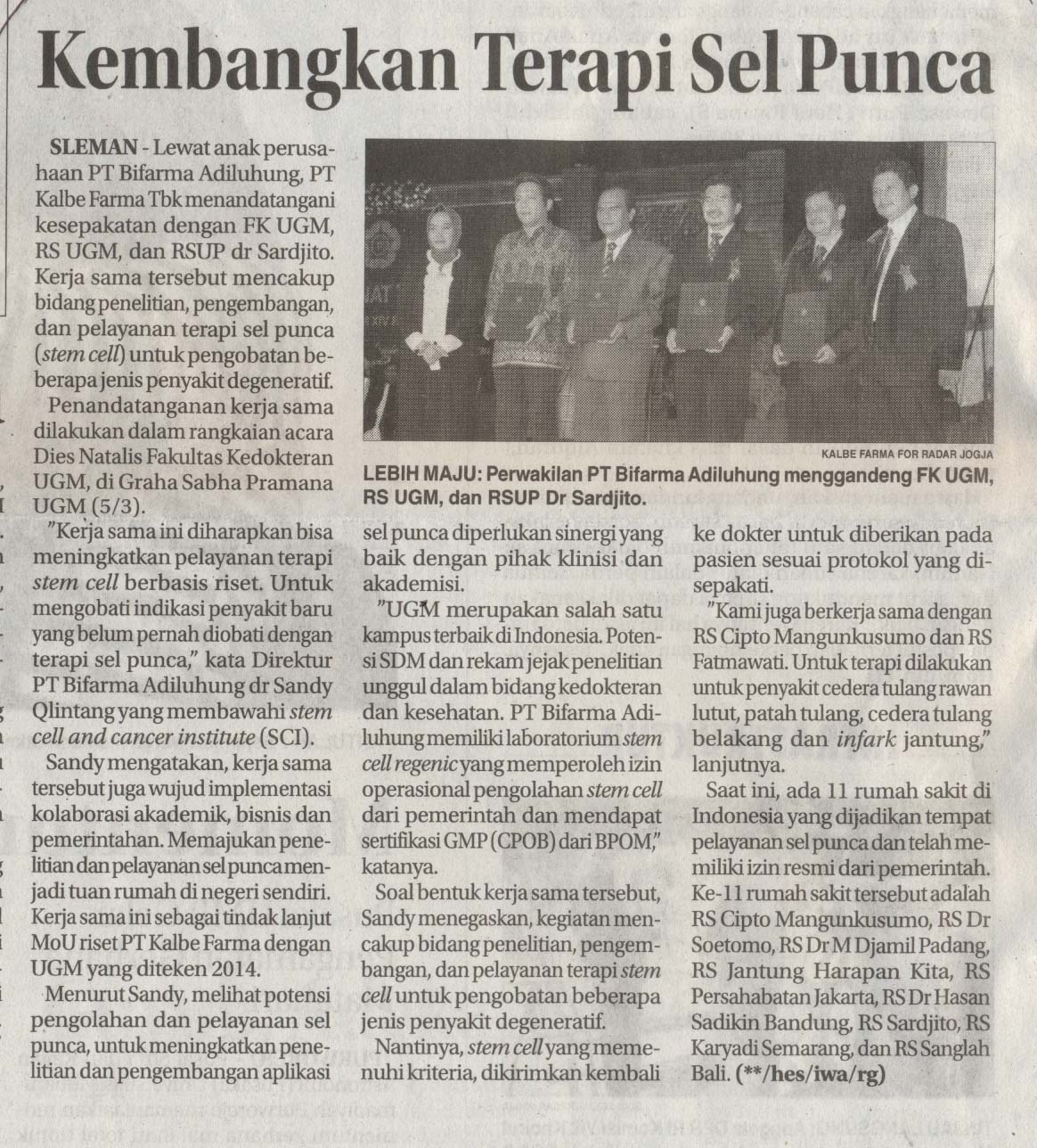 